.Dance starts after 16 counts (on vocals)SIDE, ROCK STEP BACK, LOCK STEP FORWARD, PIVOT ½, MAMBOSTEP BACK (SWEEP), STEP BACK, COASTER STEP, LOCK STEP FORWARD, PIVOT ¼ LEFT, CROSS OVERTRIPLE IN IN OUT, TRIPPLE IN IN OUT, HIP SWAY LEFT, HIP SWAY RIGHT, SAILOR ¼ TURN LEFTMAMBO, HITCH, COASTER STEP, PIVOT ½ RIGHT, ROCK &Have fun!www.ivonneenco.euhttp://www.youtube.com/user/ivonneverhagenIvonne.verhagen@planet.nlPhone 0031 (0) 61514 3696Boys and Girls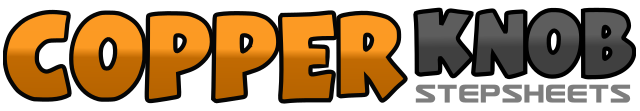 .......Count:32Wall:2Level:Novice.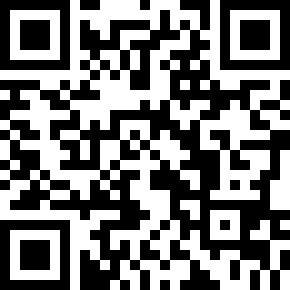 Choreographer:Ivonne Verhagen (NL) - August 2016Ivonne Verhagen (NL) - August 2016Ivonne Verhagen (NL) - August 2016Ivonne Verhagen (NL) - August 2016Ivonne Verhagen (NL) - August 2016.Music:Boy & a Girl Thing - Mo Pitney : (iTunes)Boy & a Girl Thing - Mo Pitney : (iTunes)Boy & a Girl Thing - Mo Pitney : (iTunes)Boy & a Girl Thing - Mo Pitney : (iTunes)Boy & a Girl Thing - Mo Pitney : (iTunes)........1-2-3Step LF to the left side, RF rock back, weight back on LF4&5RF step forward, LF lock behind RF, RF step forward6-7Step Left forward, ½ turn right & step Right forward8&1LF rock forward, RF weight back on RF, LF step back (& sweep RF to the back)2-3RF step back (LF sweep to the back), LF step back,4&5Step Right back, close LF to RF, RF step forward6&7LF step forward, RF lock behind LF, LF step forward8&1RF step forward, ¼ turn left, RF cross over LF2&3LF step in place, RF step in place, LF step to the left side4&5RF step in place, LF step in place, RF step to the right side6-7Sway hip left, sway hip right8&1¼ turn left & cross LF behind RF, RF step side, LF step a little forward2&3Rf rock forward, LF weight back on LF, RF hitch knee up4&5RF step back, LF close to RF, RF step forward6-7LF step forward, ½ turn right (weight on RF)8&LF rock forward, RF weight back on RF